Global standard award 2017Application Form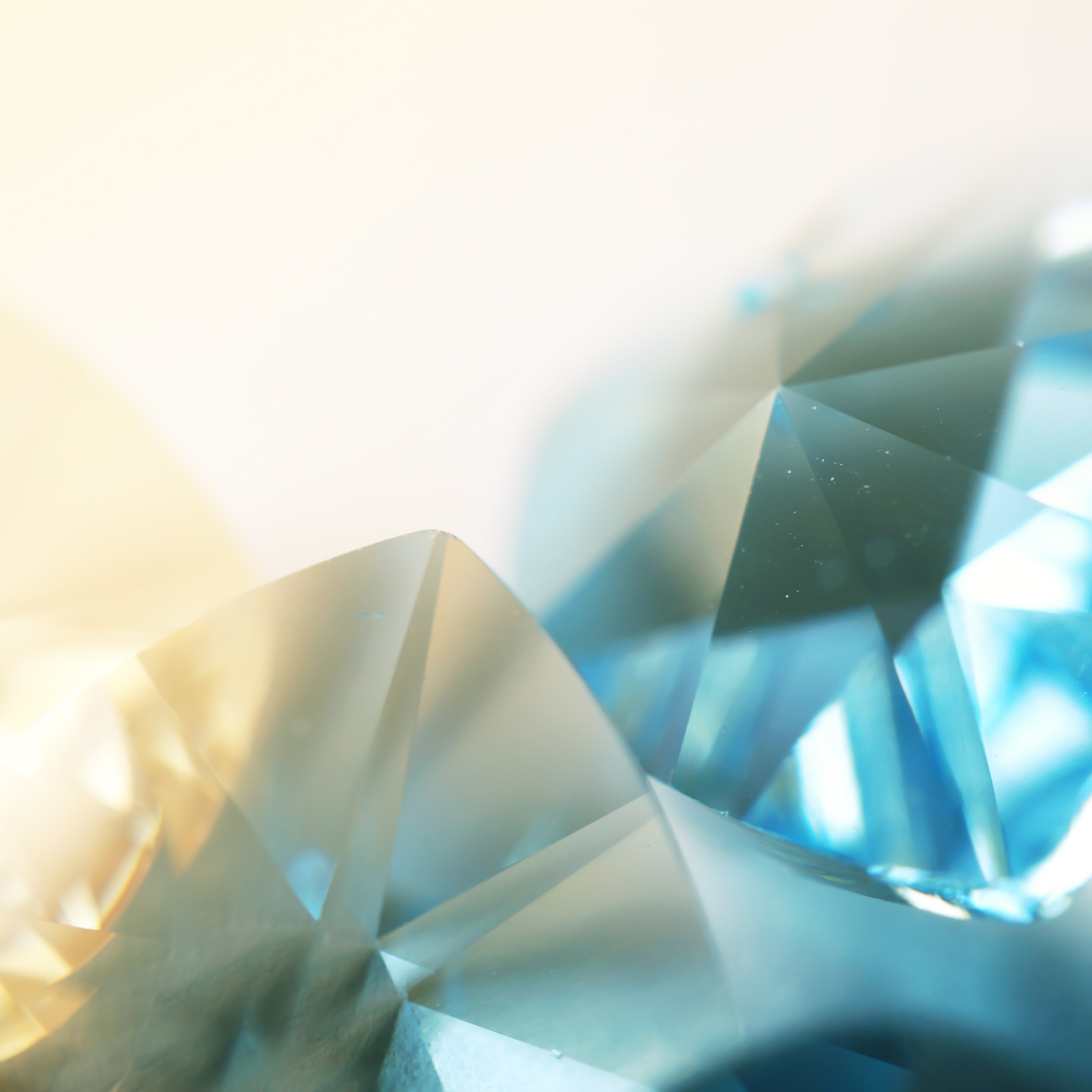 The GMS Excellence Award Application Form needs to be completed, signed and sent back. For more information, please contact info@allianceregistrars.comGMS Award Application Form The GMS Award 2016 Application form has four main sections:Applicant details – General information about your organisation and contact details – to be filled by your organisationJourney to Excellence – information about your organisation’s experience with the GMS Model implementation and assessments – to be filled by your organisation Declaration – to be signed by the highest ranking official – to be signed Terms and Conditions – to be read by the people involved within your organisationPlease complete the different sections and send the Application Form  to info@allianceregistrars.com or Fax to our nearest Region office.Section 1:Applicant DetailsOrganisation’s details:Name of the organization:  Street address:  Postcode:  City:Country:Web:Email: Certificates of Management System Standards:Contact person details:Name: Position/Title: Telephone: Mobile: Email: Highest Ranking Official’s details:Name: Position/Title: Telephone: Mobile: Email: Legal Status:Private or Public sector: <<please enter Private – for profit or Public – not for profit>>Sector:Key Activities:Size: Number of Employees:Turnover/Operating budget: Scope:Completeness: <<please enter to which extent the entity applying includes functional elements like HR, finance, IT, logistics, planning, design etc.>>Independency: <<please enter to which extent the entity applying can decide itself about strategic direction>>Financial autonomy: <<please enter to which extent the entity applying has autonomy and responsibility for its budget and financial performance>>Number of sites: <<please enter to which extent the entity applying has autonomy and responsibility for its budget and financial performance>>Geographical spread of activities: <<please enter whether your activities are  local / regional / European / global>>Complexity of your products/services: <<please enter the range of products and/or service portfolio>>First time Applicant in the GMS Excellence AwardObjectives and expectations:Please explain the reason of your application:Please explain your expectations when participating in the 2017 Award Process:Section 3:DeclarationI agree, on behalf of my organisation, to abide by the rules of the GMS Excellence Award and accept that the decisions of the GMS are final.  I accept that the GMS has the right to reject applications that do not meet the rules of the scheme. GMS is allowed to use our company name and logo for promotion (Award brochure, Social Media and WebsiteCert.#StandardStatusCertification BodyAccreditationSigned by:Name                                  PositionName                                  Position___________________________________________________________Date:_____________________________